Дискретная математикаЗадача 1. В разложении    найти члены, содержащие   .Задача 2. С помощью диаграмм Эйлера-Венна проверить справедливость следующего равенства:  (А \ В) \ С = (А \ С) \ В.Задача 3. Для заданной логической функции  f (x, y, z) :а) построить таблицу истинности;б) используя построенную таблицу, найти СДНФ и СКНФ;в) преобразовать заданную запись логической функции в эквивалентное выражение, содержащее только логические операции НЕ, ИЛИ, И.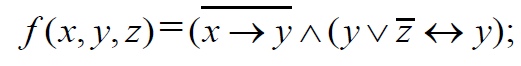 Задача 4. Для заданных ниже высказываний А:а) записать их с помощью кванторов;б) составить отрицание высказывания А в виде, содержащем кванторы, и дать его словесную формулировку, не начинающуюся со слов «Не верно, что…».Функция f (x) достигает минимума на [ a,b ].Задача 5.а) Для графа G i  и н-G i  постройте матрицы смежности и матрицы инциденций.б) Для графа н- Gi проверьте, является ли он эйлеровым. Если нет, то обоснуйте почему. В противном случае постройте и приведите для этого графа эйлеров цикл.в) Методом Краскала постройте остов (любой) графа G i .Примечание к выбору варианта из задач серии 41- 50 . Сформулированные ниже задачи с номерами 41-50 относятся к разделу программы«Теория графов». Соответствующие графы представлены в виде диаграмм G1- G10 ниже.Номер варианта j серии задач 41- 50 контрольной работы выполняется студентомдля граф Gi  , который является предметом исследования в сформулированных ниже зада-чах. Так, если студенту нужно выполнить вариант задачи 43 , то он решает эту задачу дляграфа G3. (Нужно выполнить вариант задачи 50)Присвойте вершинам графа G i  попарно различные номера из диапазона 1,2,…, n, гдеn – число вершин графа G i  .Представленные графы являются ориентированными, но наряду с каждым таким графом G i рассмотрите неориентированный граф, полученный из него заменой каждой дуги ребром. Последний граф далее в условиях задач обозначается как н- G i  .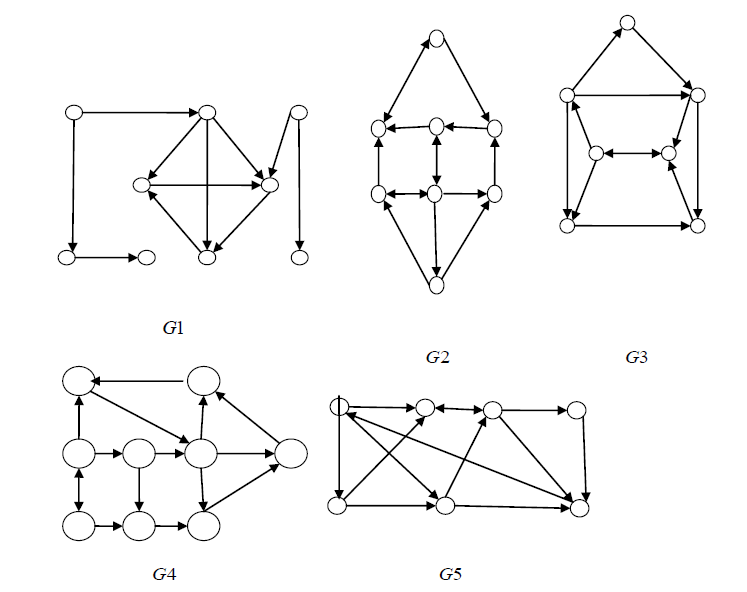 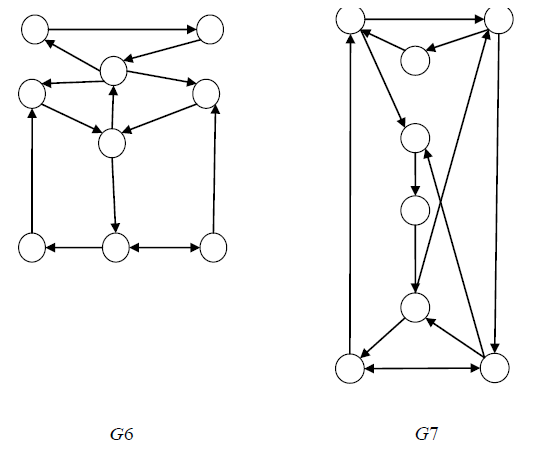 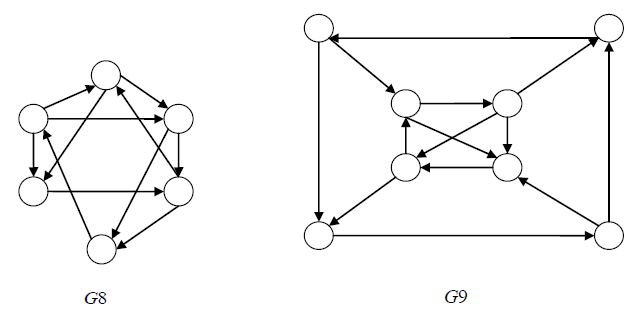 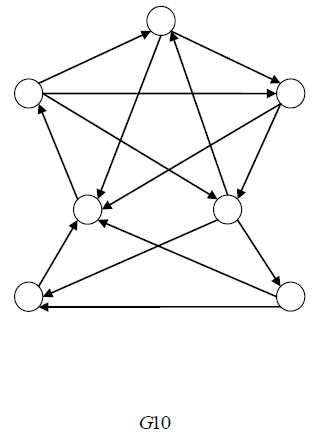 